Monday 12th July 2021Parent/carer of Dear parent/carer of mail merge nameWe have reached the end of this difficult year and there are no doubts we have been able to navigate the Covid challenges with the full support of all parents and carers. The students at Kenton school have also risen to the challenge of conforming to the Covid regulations and as I have stated on numerous occasions, I am so proud of each and every Kenton student.End of Term Arrangements – Thursday 22nd July 2021Students will finish at the earlier time of 12.00 pm on the last day of term.  Students normally taking school transport will need to find their own way home, since the bus companies are not able to alter their departure times.Useful dates for your diaryA Level Results Day: Tuesday 10th August 2021GCSE Results Day: Thursday 12th August 2021Other key dates for the year can be found on the calendar on the school website https://www.kenton.newcastle.sch.uk/calendarStart of Normal SchoolThe first day of normal school for students in all years will be Wednesday 8th September 2021. Pastoral updatePlease can we update you on some minor changes to your child’s form tutor for September 2021.  For the new academic year 2021-2022 the following changes to Form Tutors will take affect: Year 7 – Form Tutors will be transition tutors with a Maths focus  Year 8/9/10 – Form Tutors will be Personal Development tutors Year 11 – Form tutors will be English specialists with exam technique focusIt is proposed that year on year thereafter Year 7 pupils will always have a Maths Form Tutor and Year 11 will always have an English Form Tutor. This would mean that the Personal Development tutor pupils have in Year 8 would then stay with them for 3 years.As with all whole school changes we have been guided by educational research to ensure all Kenton pupils receive the very best pastoral and academic support.  Studies have shown that progress in KS2 Maths has been the significantly impacted since Autumn 2019, with a significant proportion of pupils 7 months behind where they should be at the end of primary school.  Having Maths teachers within the Year 7 tutor team will allow us to best support the pupils and address these gaps, while also providing expert pastoral care at this key transition stage.Pupils in Year 8-10 are making decisions for their future by choosing their GCSE options and participating in careers events.  Our Personal Development tutors will be an encouraging voice who specialise in GCSE options, careers guidance and the delivery of our Aspire Curriculum; connecting our pupils to external support while offering opportunities to develop their communication and leadership skills.In Year 11, pupils will move to their English and Exam Focus tutor.  Being an English specialist, tutors can deliver targeted English Literature intervention to all pupils about knowledge of plot, characters and poetry anthology. Having a foundational knowledge on this earns marks in itself and frees working memory to focus on compound skill of essay writing which will support across all GCSE examinations Student voice from our current Year 11 has been very positive about the impact of English sessions in form.  Year 11 tutors will also hone their expertise in KS5 transition, working hand in hand with the sixth form team to offer all pupils the very best advice.

Whilst Year 7 and Year 11 pupils would be receiving subject specific support this would only account for two form time sessions each week with the other three sessions dedicated to pastoral support, PSHE and weekly celebratory events.  If you wish to contact me please do so via Gemma.Taylor@kenton.newcastle.sch.ukExpectations of uniform and equipmentUniformPlease ensure your child is wearing full uniform including their blazer and black school shoes. If you have any concerns regarding uniform, please contact the school and we can work with you to support you in ensuring your child is correctly dressed. Please see enclosed flyer for detailsBagYour child does need to bring their school bag every day and include in the bag their planner and basic equipment.Mobile phones, jewellery, false nails and nail varnish, make up, hair colour of an unnatural shadePlease can you check that before your child leaves for school any jewellery is limited to one pair of earrings, there should be no false nails, nail varnish or make-up and hair must be of a natural colour. The consequences for not adhering to this are well documented and we would much prefer to be discussing your child’s learning than how they are dressed.Mobile phones have been banned for some years at Kenton School. We appreciate that many students use a phone on their journey to and from school. Please remind your child to switch the phone off and put it in their bag once they arrive at the school site. If a phone is seen in lessons, or anywhere on site, it will be confiscated.SIMS PayThe system you use to make payments to school is changing names. From 26th July SIMS Pay will be known as Pay360 Education Payments.The way you make payments will remain the same - you’ll just notice a different logo (Pay360 by Capita) on the login page and in the portal.The link to log in will be updated to pay360educationpayments.comWhen you make a payment, you’ll notice the details on your card statement will show as 'Pay360Kenton School’ (rather than ‘Capita Kenton School’).We would recommend that you add the new email address noreply@pay360educationpayments.com to your contacts/whitelist to ensure the emails are not marked as spamFree school meal vouchersIt has been confirmed that all students eligible for free school meals will receive a voucher worth £90 for the 6 weeks holiday, this includes year 11 and 13 students. This will be sent via Wonde on Wednesday 21st July 2021, please contact the school before Friday 6th August if you have not received the voucher.New homework Trusted research by the Education Endowment Foundation (EEF) shows that the impact of doing regular, effortful homework over the course of the school year leads to five-months' worth of additional progress compared to students who fail to complete their homework. We are also convinced that clever multiple-choice questioning based on prior learning helps our students combat the 'forgetting curve'. To this end, we are transitioning our homework model so that all homework will now be online for Years 7 to 11. The diary part of the planners indicate which homework is due in on which day. Please watch this video to see how to access your homework: https://www.facebook.com/kentonschoolnewcastle/videos/488993875780130/The link to the video can also be found on the Kenton School website on the KLZ tab. I hope all families find some respite over the summer holidays and I wish to reiterate my thanks to all Kenton school staff and students who have worked in incredibly trying conditions all year.Yours sincerely,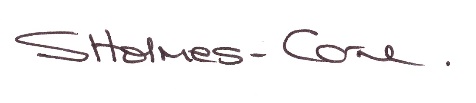 Sarah Holmes-CarnePrincipalYear Leaders:          Mrs Hunter-Jocelyn.Hunter@kenton.newcastle.sch.uk                                  Mr Bouleau-Andre.Bouleau@kenton.newcastle.sch.ukAssistant Principal:   Mr Scherer – Ross.Scherer@kenton.newcastle.sch.ukCurrentNew TutorContact DetailsJSTMs GibsonAshleigh.Gibson@kenton.newcastle.sch.ukSHAMr GibsonBrian.Gibson@kenton.newcastle.sch.ukTARMs MihciogluNina.Mihcioglu@kenton.newcastle.sch.ukMTW Ms HarringtonMrs StaffordAmy.Harrington@kenton.newcastle.sch.ukGillian.Stafford@kenton.newcastle.sch.ukRLMs BovillLauren.Bovill@kenton.newcastle.sch.ukSIL Ms FleetJoanna.Fleet@kenton.newcastle.sch.ukJWK Miss Snowball-OrmstonAmy.Snowball-Ormston@kenton.newcastle.sch.ukASMs ReayElisabeth.Reay@kenton.newcastle.sch.ukCSMrs SutherlandMs PoutneyKatherine.Sutherland@kenton.newcastle.sch.ukJacquelynne.Poutney@kenton.newcastle.sch.ukEWOMiss CookMrs ElliottEmma.Cook@kenton.newcastle.sch.ukRita.Elliott@kenton.newcastle.sch.ukSEF Mr WrightJack.Wright@kenton.newcastle.sch.ukJTH Mr VaseyNicholas.Vasey@kenton.newcastle.sch.uk